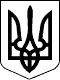 97 СЕСІЯ ЩАСЛИВЦЕВСЬКОЇ СІЛЬСЬКОЇ РАДИ7 СКЛИКАННЯРІШЕННЯ30.07.2019 р.                                      № 1754с. ЩасливцевеПро розгляд заявиРозглянувши заяву громадянки України *** про надання дозволу на розробку технічної документації із землеустрою щодо встановлення (відновлення) меж земельної ділянки в натурі (на місцевості) та надані документи, враховуючи, що заявницею не долучено до заяви правовстановлюючих документів на земельну ділянку, а саме копію державного акта, керуючись ст. 55 Закону України «Про землеустрій», ст.ст. 12, 93, 118, 121 Земельного кодексу України, ст. 26 Закону України «Про місцеве самоврядування в Україні» сесія сільської радиВИРІШИЛА:1. Відмовити *** у наданні дозволу на розробку технічної документації із землеустрою щодо встановлення (відновлення) меж земельної ділянки в натурі (на місцевості), площею 1,8455 га, для подальшої її передачі у власність з цільовим призначенням – для ведення особистого селянського господарства, розташованої на території Щасливцевської сільської ради Генічеського району Херсонської області, у зв’язку з відсутністю правовстановлюючих документів на земельну ділянку.2. Рекомендувати заявнику повторно звернутися до Щасливцевської сільської ради, додавши до заяви документи, що підтверджують право постійного користування земельною ділянкою. 3. Контроль за виконанням рішення покласти на постійно діючу комісію Щасливцевської сільської ради з питань регулювання земельних відносин та охорони навколишнього середовища.Сільський голова                                                                     В.ПЛОХУШКО